Муниципальное бюджетное общеобразовательное учреждение«Средняя школа № 7 им.Героя Советского Союза А.Б.Чуца» а. Панахес Тахтамукайский районП Р И К А Зот   04.02.2022 г.                                                                                   №  20О  переходе на реализацию ООП с применением дистанционных образовательных технологийв 1-4,5-9,10-11 классахНа основании  приказа МО и Н РА  №295 от 04.02.2022г. «Об организации образовательного процесса в ОО РА в период с 07.02.2022г. по 12.02.2022г.»,  в целях недопущения распространения новой коронавирусной инфекции среди обучающихся и педагогов и  реализации в полном объёме ООП (АОП, АООП) МБОУ «СШ № 7 им. Героя Советского Союза А.Б.Чуца» а. Панахес ПРИКАЗЫВАЮ: 1. Приостановить с 07.02.2022г. образовательный процесс в 1-4, 5-9,10-11 классах в очной форме.2. Организовать  с 07.02.2022 г.  по 11.02.2022 г. в дистанционном режиме реализацию: основных общеобразовательных программ (в том числе АОП, АООП) в 1-4, 5-9,10-11  классах, дополнительных общеобразовательных программ.3. Утвердить перечень дисциплин и междисциплинарных курсов, которые могут быть освоены в свободном режиме самостоятельно (приложение №1).4.  Утвердить расписание он-лайн занятий / консультаций в условиях дистанционного обучения (приложение №2).5.     Заместителю директора по УМР и ИКТ  Чемсо М. К. обеспечить:доступ к Интернет педагогических работников школы для размещения учебно-методических, контрольно-измерительных материалов, проведения он-лайн занятий, осуществления обратной связи с обучающимися;размещение на официальном сайте школы информационных материалов, рекомендаций, иных документов, регламентирующих организацию образовательного процесса в МБОУ «СШ № 7 им. А. Б. Чуца» а.Панахес с применением дистанционных образовательных технологий 6.Заместителю директора по учебно-воспитательной работе Схаляхо З. А.:создать условия для индивидуального консультирования родителей и обучающихся, не имеющих технической возможности обучения с использованием дистанционных технологий, по вопросам их самоподготовки с последующей аттестацией;организовать внесение изменений педагогами в рабочие программы 1-4,5-8,10-11 классов в связи с переходом на дистанционное обучение. 7. Учителям – предметникам и педагогам дополнительного образования,    спланировать свою работу в условиях дистанционного обучения; внести изменения в рабочие программы в части применяемых форм и  видов деятельности, а также  методов организации образовательного процесса; своевременно отражать в системе Дневник.ру («электронный журнал», «электронный дневник») поурочное (дистанционное) прохождение учебного материала в соответствии с рабочей программой, выставлять полученные обучающимися оценки, а также обновлять ссылки и задания на предстоящий урок;организовать освоение программ внеурочной деятельности и дополнительного образования на основе проектной деятельности;сократить объем и перечень домашних заданий;ежедневно предоставлять информацию заместителю директора по УВР Схаляхо З. А. о ходе реализации образовательных программ с применением дистанционных образовательных технологий с указанием охвата обучающихся и реализованных форм обратной связи.    8. Всем классным руководителям:обеспечить оперативное оповещение родительской общественности и обучающихся о режиме работы школы в период с 07.02.2022г. – 11.02.2022г.;провести мониторинг технических возможностей каждого обучающегося вверенного класса к дистанционному обучению, предоставив соответствующие данные заместителю директора по УМР и ИКТ Чемсо М.К.;довести до каждого обучающегося вверенного класса и его родителей (законных представителей) расписания он-лайн консультаций, проводимых учителями-предметниками и переченя дисциплин и междисциплинарных курсов, которые могут быть освоены в свободном режиме самостоятельно;оказывать содействие учителям – предметникам в организации обратной связи с обучающимися;вести ежедневный мониторинг вовлечённости обучающихся в процесс дистанционного обучения и самоподготовки, а также учёт детей, пропускающих занятия по причине болезни;оперативно взаимодействовать с родительской общественностью по вопросам учебной и внеурочной занятости обучающихся вверенного класса в период с 07.02.2022г. – 11.02.2022г.    9. Заместителям директора, согласно вменённого функционала:Схаляхо З.А. организовать контрольсвоевременного заполнения электронного журнала и объективного оценивания по текущей и аттестации;выполнения основных образовательных программ;процедуры проведения текущей аттестации.Чемсо М.К., организовать контроль использования образовательных технологий с применением дистанционных образовательных технологий;обратной связи педагогических работников с обучающимися и их родителями (законными представителями);обеспечить оперативное отражение информации о ходе реализации образовательных программ с применением дистанционных образовательных технологий на официальном сайте школы.    10.  Контроль исполнения приказа оставляю за собой.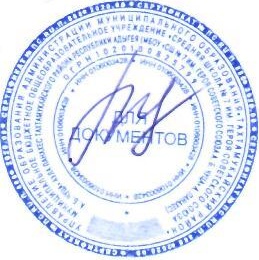 Директор                                                    Мамхо Л. Б.